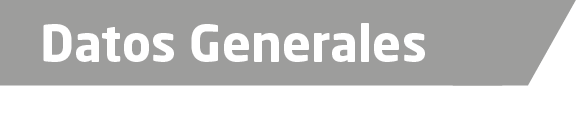 Nombre Julio Alberto Zamora BautistaGrado de Escolaridad Licenciado en  DerechoCédula Profesional (Licenciatura) 10230107Cédula profesional (Maestría) En trámiteTeléfono de Oficina 019212160682Correo Electrónico otver_73@hotmail.comDatos GeneralesFormación Académica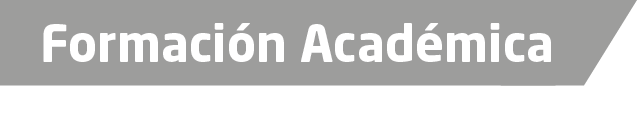 2012-2016Universidad Centro de Estudios Superiores de  Veracruz, estudios  de Licenciatura en Derecho.2003CURSO  DE ACTUALIZACION EN MEDICINA LEGA, Impartido por la Asociación Estatal   de Médicos Forenses y Peritos de Veracruz A. C., en la Ciudad de Coatzacoalcos, Veracruz.6 al 27 de Marzo del 20032009CURSO  DE  “DONACION DE ORGANOS Y TEJIDOS CON FINES DE TRASPLANTE”, Impartido por Personal de la Secretaria de Salud y Procuraduría General de Justicia del Estado de  Veracruz y Secretaria de Salud, en la Ciudad de Veracruz, Veracruz. 24 de Abril del 20092009CURSO  DE  “APROVECHAMIENTO Y CONCLUSION  DEL SEGUNDO CURSO DE CAPACITACION PARA OFICIALES SECRETARIOS DE LA PGE, VALIDADO Y APROVADO POR LA ACADEMIA NACIONAL DE SEGURIDAD PUBLICA CON NUMERO DE OFICIO DFC/089/09”, Impartido por Personal de la Secretaria de Seguridad Publica del Estado de Veracruz, en la Ciudad de Veracruz, Veracruz.Noviembre  del 20092011CURSO  DE  “ACTUALIZACION DE CONOCIMIENTOS SOBRE INVESTIGACION CRIMINAL”, Impartido por Personal del Instituto de Formación Profesional del PGE, En Coatzacoalcos, Veracruz.Noviembre  del 20092011CURSO  DE  “PERSONALIDAD DEL DELICUENTE Y VICTIMOLOGIA: PASADO, PRESENTE Y FUTURO”, Impartido por el MAESTRO WAEL HIKAL conferencista, En Minatitlán, Veracruz.6 Junio  del 20112016CURSO  DE  “CAPACITACION PARA LA APLICACIÓN DE LA NUEVA METODOLOGIA PAARA EL REGISTRO Y CLASIFICACION DE LOS DELITOS: GISCALES”, Impartido por el  person al del In stituto de Formacion Progesional de la FGE, En Coatzacoalcos, Veracruz.Septiembre 2016Trayectoria Profesional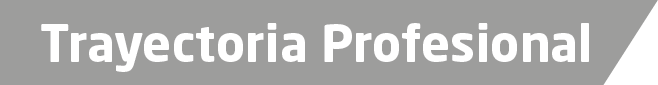 2002 – 2015Oficial secretario dentro de la Procuraduría General de Justicia del estado de Veracruz hoy Fiscalía General del Estado2015 – a la fechaFiscal Encargado de la Agencia del Ministerio Publico Investigadora de la Cd. Nanchital de Lázaro Cárdenas del Rio, Veracruz20s de Conocimiento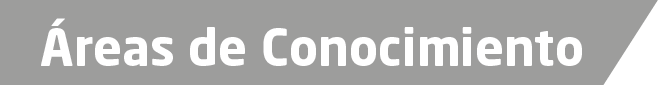 Derecho ConstitucionalDerecho CivilDerecho Penal